New Restaurant Now Hiring in Gulf Shores, Alabama A fresh new restaurant is opening soon in Gulf Shores, Alabama, bringing you baskets full of happy and healthy! FOR IMMEDIATE RELEASE:4/5/2018Gulf Shores, Alabama - Picnic Beach is bringing something fresh, healthy and new to Gulf Shores, Alabama! Picnic Beach restaurant focuses on fresh, clean ingredients, from premium smoked meats and BBQ - smoked onsite in the smokehouse - to healthy green drinks, organic cocktails and smoothies. Picnic Beach will offer something delicious for the whole family in a relaxed, beachy environment. Gather family and friends around a picnic table at the casual indoor/outdoor picnic-themed restaurant with gulf views in the heart of Gulf Shores, Alabama.Kristin O'Connell, Director of Marketing at Hangout Hospitality Group, says, “We’re so excited to bring this unique and creative concept to Gulf Shores! Picnic Beach is entirely picnic-themed, with grass and picnic tables inside and out. The restaurant is a juxtaposition of a traditional smokehouse BBQ with classic favorites combined with healthy options such as acai bowls and protein shakes. We love that there is definitely something for everyone at Picnic Beach to fill their baskets and make lasting memories with friends and family.” Would you like to work in a casual environment, enjoy beach views daily and become a part of our fantastic Hangout Hospitality Group? Apply now on our website: http://www.picnicbeach.com/Job openings include: kitchen managerbartendercookscashier/expo/juice bar attendant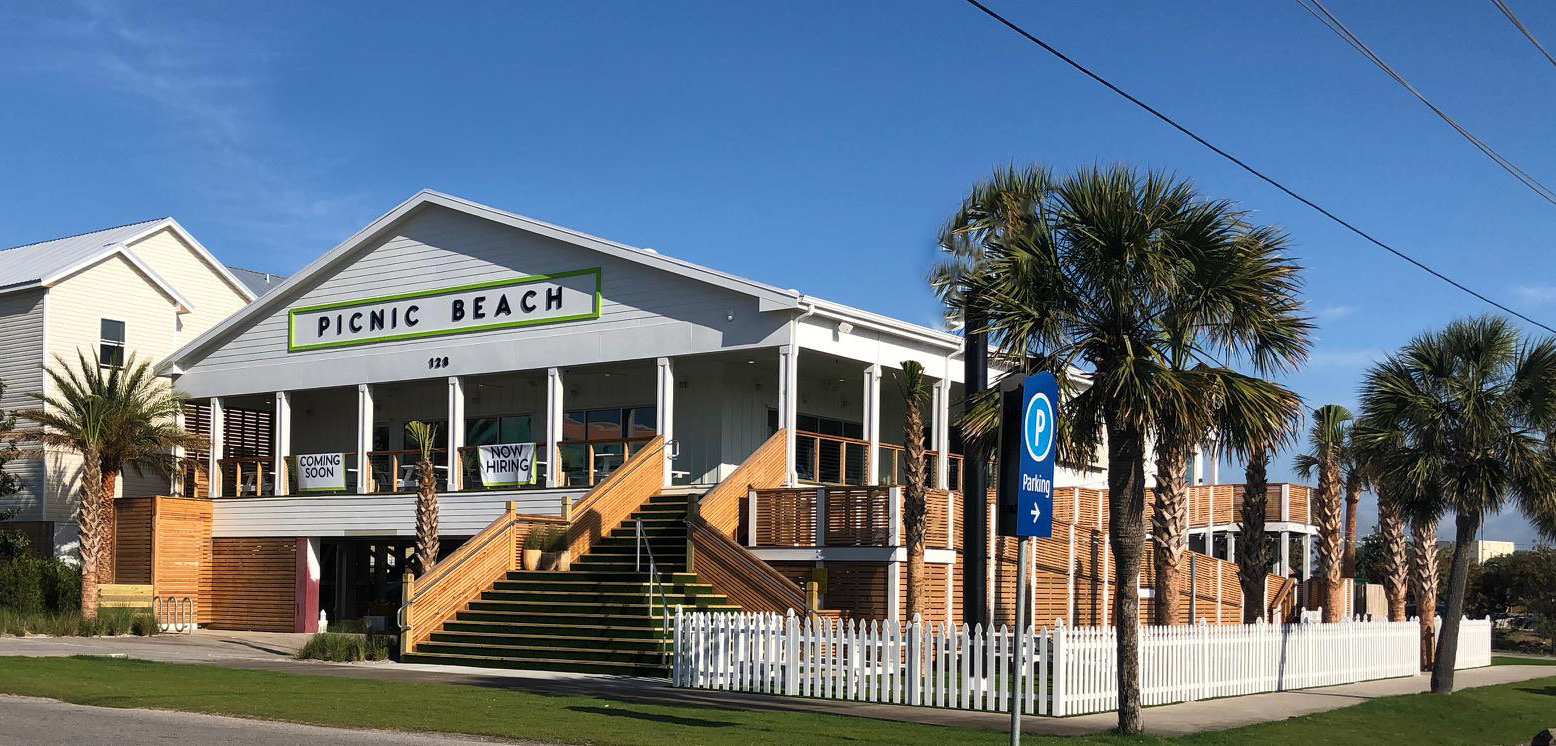 